St Jarlath’s PS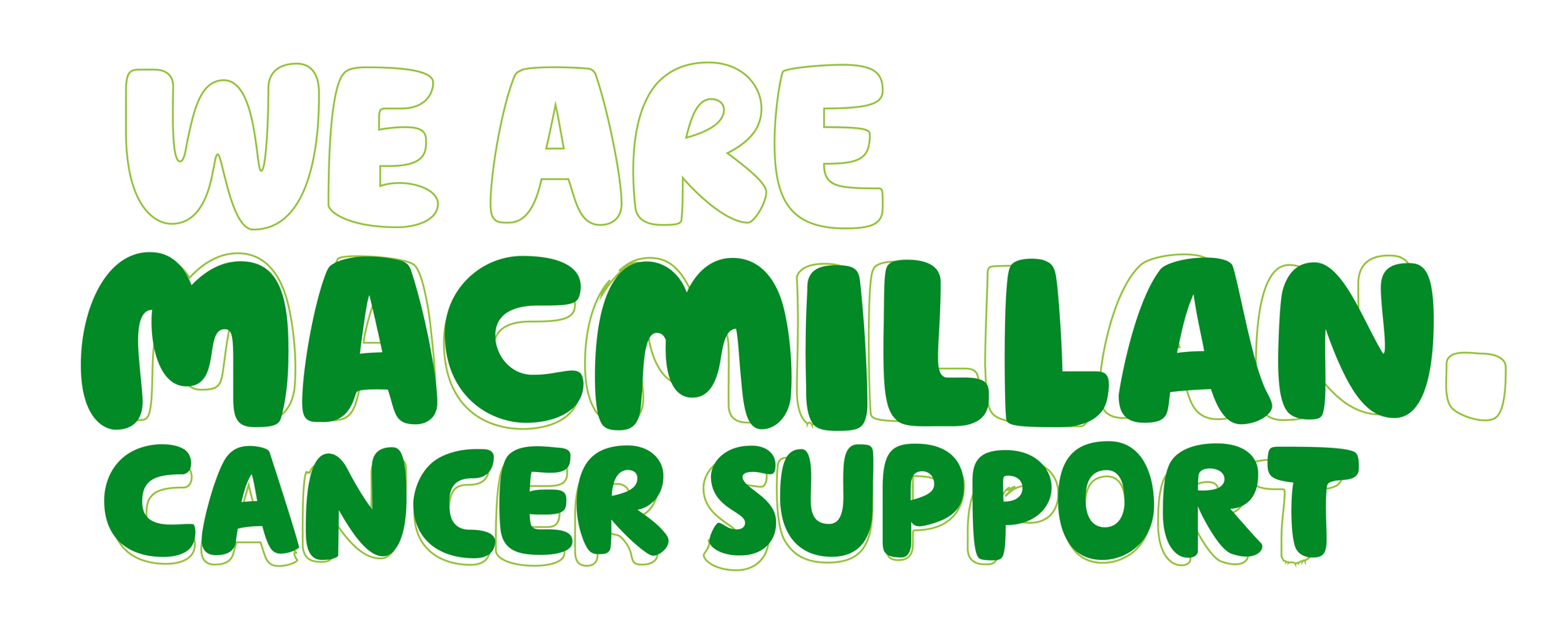 Macmillan “Juice” MorningFriday 25th September 2020In memory of AJ’S mum, Marta Maghery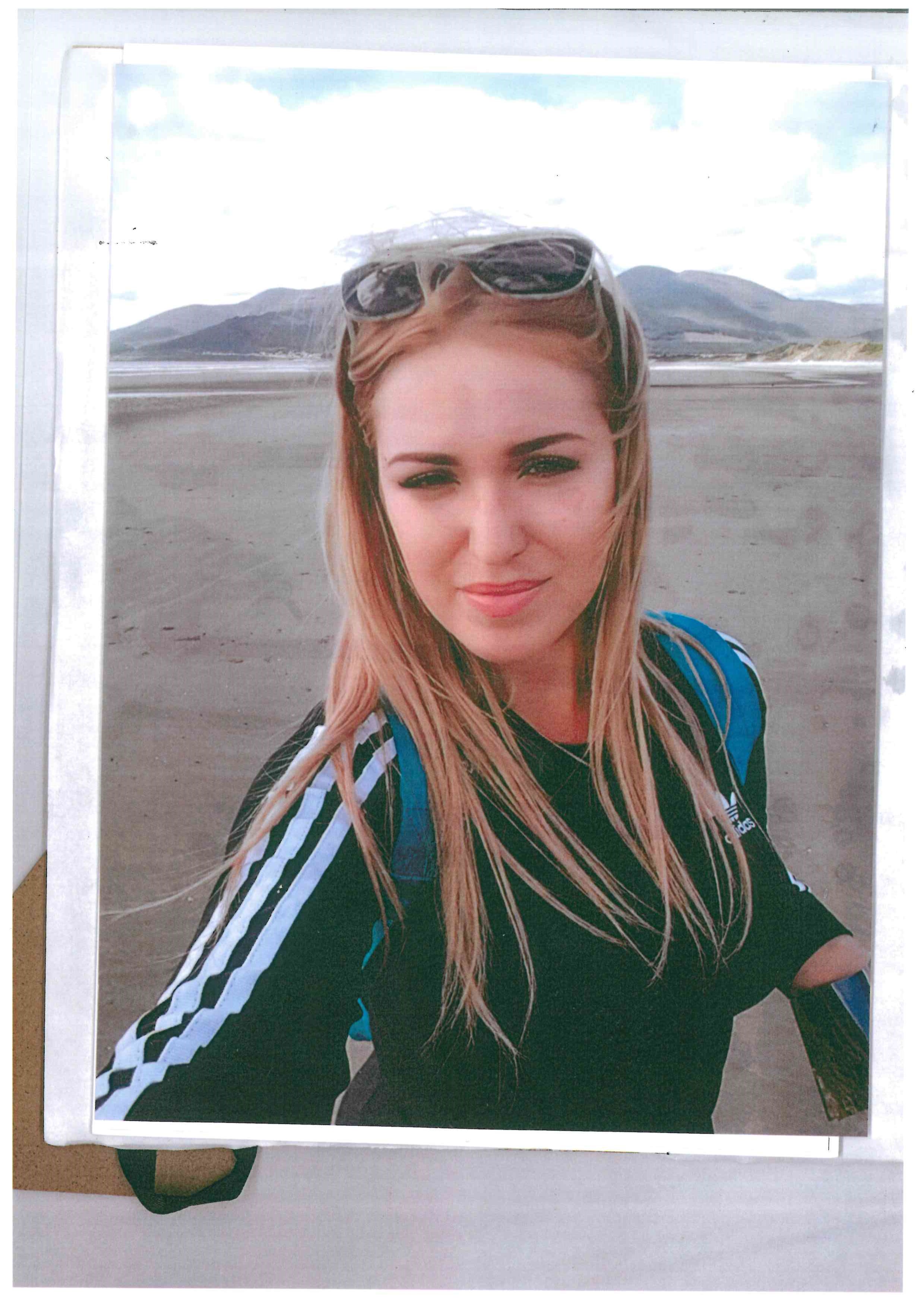 All pupils are encouraged to bring a treat to school on Friday for a “bubble” Juice Morning. Families are asked to donate what they can in aid of Macmillan Cancer in memory of AJ’s mum, Marta, who passed away in February 2020. Donations should be placed in a sealed envelope.On the day AJ will plant a rose in memory of his mother on school grounds.